Trénink 3	rozehřátí (warm up)-20 panáků-5 výpadů na každou nohu	Fyzická část4x10 sklapovačekhttps://www.youtube.com/watch?v=uD1UIlIzPgc6x10 dřepůhttps://www.youtube.com/watch?v=PxEevJsrtWU3x6 kliků pánské (pokud nebudeš zvládat, dělej dámské)https://www.youtube.com/watch?v=SFDxkWnoor06x10 výpadů na každou nohu-nejprve uděláš 10 na jednu nohu, poté až střídáš nohyhttps://www.youtube.com/watch?v=JlQNoa5R1V03x30 sekund plank (prkno)https://www.youtube.com/watch?v=pSHjTRCQxIw4x10 záda-ležíš na břiše, pak pomalu načneš zvedat trup od podložky, podíváš se jakoby do dálky a pomalu ho zase pokládáš, důležité je cvik provádět pomalu, žádné rychlé pohyby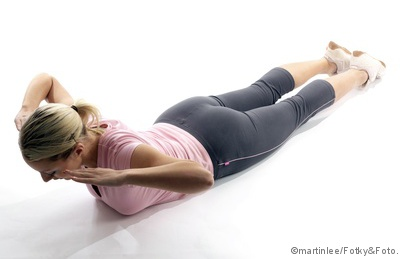 protaženíhttps://www.youtube.com/watch?v=hoAZuBq5sx4